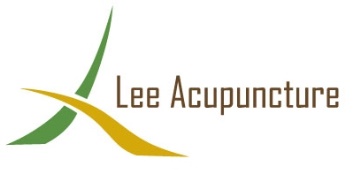 425 Old Newport Blvd, Suite E, Newport Beach, CA 92663T. (949) 723-0054         F. (949) 723-6129           info@leeacupuncture.comFertility Patient Information FormPatient Name: ______________________________ Age: ________Years trying to conceive:_______Current DiagnosisImportant Clinical Notes: ____________________________________________________________________________________________________________________________________________________________________________________________________________________________________________________________________________________________________________________________________________________Western Diagnosis for Infertility: _________________________________________________________OB/GYN: ____________________________________ R.E.______________________________________Major Fertility Signs and Symptoms: ___________ Cycle Days ___________ Days of BleedingRegular / Erratic: ______________ Clotting: __________________ Spotting: ______________________ PMS Signs: ______________________________________ Pain: _________________________________ Cervical Mucus: ____________________________ Ovulation: __________________________________ Color of Blood: ______________________________ Notes: ___________________________________________________________________________________________________________________________________________________________________________________________________________________________________________________________________________________________________________________________________________________________________________________________________________________________________________________________________________________________________________________________________________________________________________________________________________________ Practitioner: __________________________________________ Date:___________________________Number ofNumber ofPregnanciesCesarean BirthsVaginal BirthsAbortionsMiscarriagesFailed IUI’sFailed IVF’s